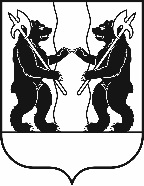 М У Н И Ц И П А Л Ь Н Ы Й С О В Е ТЯрославского муниципального районаР Е Ш Е Н И Е30.11.2023                                                                                                                                № 85Об Управлении физической культуры, спорта и туризма Администрации Ярославского муниципального районаПринято на заседанииМуниципального СоветаЯрославского муниципального районаот «30» ноября 2023 г.В соответствии с частью 3 статьи 5 Устава Ярославского муниципального района Ярославской области, по представлению Главы Ярославского муниципального района МУНИЦИПАЛЬНЫЙ СОВЕТ ЯРОСЛАВСКОГО МУНИЦИПАЛЬНОГО РАЙОНА РЕШИЛ:1. Учредить отраслевое (функциональное) структурное подразделение Администрации Ярославского муниципального района - Управление физической культуры, спорта и туризма Администрации Ярославского муниципального района в форме муниципального казенного учреждения Ярославского муниципального района.2. Утвердить Положение об управлении физической культуры, спорта и туризма Администрации Ярославского муниципального района (прилагается).3. Администрации Ярославского муниципального района в срок до 29 декабря 2023 года провести необходимые организационно-штатные мероприятия в связи с принятием настоящего Решения.4. Настоящее Решение вступает в силу со дня его официального опубликования, действие пункта 2 настоящего Решения распространяется на правоотношения, возникшие с 01 января 2024 года.УТВЕРЖДЕНОрешением Муниципального Совета Ярославского муниципального районаот 30.11.2023№ 85Положениеоб Управлении физической культуры, спорта и туризмаАдминистрации Ярославского муниципального района1. Общие положения1.1. Управление физической культуры, спорта и туризма Администрации Ярославского муниципального района Ярославской области (далее - Управление) является отраслевым (функциональным) органом Администрации Ярославского муниципального района.1.2. Управление в своей деятельности руководствуется Конституцией Российской Федерации, федеральным законодательством и законодательством Ярославской области, муниципальными нормативными правовыми актами Муниципального Совета Ярославского муниципального района, постановлениями и распоряжениями Администрации Ярославского муниципального района, настоящим Положением.1.3. Управление наделяется правами юридического лица, является муниципальным казенным учреждением, образуемыми для осуществления управленческих функций в сфере физической культуры, спорта и туризма, и подлежит государственной регистрации в качестве юридического лица в соответствии с федеральным законом.1.4. Учредителем Управления является Ярославский муниципальный район.Полномочия учредителя от имени Ярославского муниципального района осуществляет Администрация Ярославского муниципального района.1.5. Управление имеет самостоятельный баланс, лицевой счет по бюджетному финансированию, печать со своим наименованием, штампы, бланки.1.6. Управление подотчетно Администрации Ярославского муниципального района.1.7. Полное наименование: Управление физической культуры, спорта и туризма Администрации Ярославского муниципального района, сокращенное - УФКСиТ Администрации ЯМР.1.8. Адрес местонахождения Управления: 150539, Ярославская область, Ярославский район, р.п. Лесная Поляна, д. 37.2. Основные задачи и направления деятельности Управления2.1. Основными задачами Управления являются:2.1.1. Обеспечение условий для развития на территории Ярославского муниципального района физической культуры и массового спорта, организация проведения официальных физкультурно-оздоровительных и спортивных мероприятий муниципального района.2.1.2. Содействие возрождению, сохранению и приумножению культурного и исторического наследия Ярославского муниципального района.2.1.3. Координация деятельности подведомственных учреждений.2.1.4. В пределах своих полномочий распоряжение финансовыми средствами, выделенными из районного бюджета Ярославского муниципального района по отрасли физической культуры и спорта, туризма.2.1.5. Принятие мер по укреплению материально-технической и финансовой базы учреждений физической культуры и спорта; принятие мер по эффективному использованию имеющейся материально-технической базы подведомственных учреждений.2.1.6. Обеспечение охраны, учета и пропаганды памятников истории и культуры Ярославского муниципального района.2.1.7. Разработка программ по развитию физической культуры и спорта, туризма.2.1.8. Изучение и распространение положительного опыта работы учреждений физической культуры, спорта и туризма.2.1.9. Организация участия районных сборных команд в областных, всероссийских, международных турнирах и соревнованиях.2.1.10. Координация деятельности и оказание методической и практической помощи предприятиям, учреждениям, организациям, участвующим в выполнении культурно-досуговых и спортивных программ.2.1.11. Ведение статистического учета в области физической культуры и спорта, туризма.2.1.12. Сохранение, использование и популяризация объектов культурного наследия (памятников истории и культуры), находящихся в собственности Ярославского муниципального района, охрана объектов культурного наследия (памятников истории и культуры) местного (муниципального) значения, расположенных на территории Ярославского муниципального района.2.1.13. Создание условий для развития туризма.2.1.14. Организация и проведение туристских мероприятий, в том числе межпоселенческого характера, на территории Ярославского муниципального района.3. Функции Управления3.1. В области развития физической культуры и спорта:3.1.1. Разработка планов и организация районных спортивных мероприятий, подготовка районных команд и талантливой молодежи к участию в областных, всероссийских и международных соревнованиях и турнирах.3.1.2. Создание необходимых условий для работы и развития учреждений физической культуры и спорта, расположенных на территории Ярославского муниципального района, контроль за практикой их работы, анализ этого опыта, принятие мер по улучшению их деятельности.3.1.3. Участие в планировании и организация в пределах своих полномочий финансового обеспечения программ, содержания и развития сети подведомственных учреждений.3.2. В сфере туризма:3.2.1. Участие в разработке стратегических направлений развития туризма в ЯМР, направленных на сохранение культурного наследия.3.2.2. Туристская деятельность, в том числе поиск и развитие возможных туристских ресурсов на территории Ярославского муниципального района: природных, исторических, социально-культурных объектов туристского показа, объектов спортивного туризма, а также иных объектов, способных удовлетворить потребности туристов.3.2.3. Деятельность по организации событийных туристских мероприятий.3.2.4. Формирование туристского продукта Ярославского муниципального района путем сбора экскурсионного материала, разработки экскурсионных маршрутов, программ и маршрутов, координация и обеспечение взаимодействия, совместной деятельности субъектов в сфере инфраструктуры и объектов экскурсионного показа.3.2.5. Продвижение туристического потенциала и бренда Ярославского муниципального района (осуществление маркетинговой деятельности, направленной на развитие и продвижение туризма ЯМР, в т.ч. реклама и рекламные кампании, участие в специализированных выставках, ярмарках, издание каталогов, буклетов и т.д.).3.2.6. Разработка предложений, направленных на совершенствование отношений в сфере развития туризма.3.2.7. Разработка и реализация программ, концепций развития и продвижения туризма на территории Ярославского муниципального района.3.2.8. Организация подготовки специалистов в области туризма.3.2.9. Участие в формировании современной туристической инфраструктуры в Ярославском муниципальном районе.3.3. В сфере обеспечения безопасности и противодействия терроризму:3.3.1. В соответствии со статьей 5.2 Федерального закона от 6 марта 2006 года № 35-ФЗ «О противодействии терроризму»:1) организация и проведение среди сотрудников Управления информационно-пропагандистских мероприятий по разъяснению сущности терроризма и его общественной опасности, а также по формированию у них неприятия идеологии терроризма, в том числе путем распространения информационных материалов, печатной продукции, проведения разъяснительной работы и иных мероприятий;2) участие в мероприятиях по профилактике терроризма, а также по минимизации и (или) ликвидации последствий его проявлений, организуемых федеральными органами исполнительной власти и (или) органами исполнительной власти Ярославской области;3) обеспечение выполнения требований к антитеррористической защищенности объектов, находящихся в муниципальной собственности, и подведомственных муниципальных учреждений;4) направление предложений по вопросам участия в профилактике терроризма, а также в минимизации и (или) ликвидации последствий его проявлений Главе Ярославского муниципального района;5) участие в реализации мероприятий Комплексного плана противодействия идеологии терроризма в Российской Федерации;6) осуществление иных полномочий по решению вопросов местного значения по участию в профилактике терроризма, а также в минимизации и (или) ликвидации последствий его проявлений.3.3.2. Осуществление контроля за выполнением подведомственными муниципальными учреждениями требований к антитеррористической защищенности объектов (территорий), установленных нормативными правовыми актами Российской Федерации.3.4. В сфере управления и распоряжения собственностью Ярославского муниципального района:3.4.1. Осуществление функций и полномочий учредителя подведомственных муниципальных учреждений Ярославского муниципального района.4. Организация деятельности Управления4.1. Управление возглавляет начальник Управления, который назначается и освобождается от должности Администрацией Ярославского муниципального района.4.2. Начальник Управления:4.2.1. Организует деятельность управления в пределах своей компетенции, действуя на принципах единоначалия, действует без доверенности.4.2.2. Издает распоряжения Управления по вопросам, отнесенным к полномочиям Управления, а также приказы по вопросам организации деятельности Управления, дает поручения, обязательные для сотрудников управления и руководителей подведомственных учреждений по вопросам деятельности Управления и подведомственных учреждений.4.2.3. Представляет для утверждения Администрации Ярославского муниципального района структуру и штатную численность Управления.4.2.4. Распоряжается в соответствии с действующим законодательством имуществом и средствами, закрепленными за Управлением.4.2.5. Утверждает должностные инструкции сотрудников Управления.4.2.6. Применяет меры поощрения и дисциплинарного взыскания к работникам Управления и руководителям подведомственных учреждений.4.2.7. Обеспечивает выполнение сотрудниками Управления правил внутреннего трудового распорядка, должностных инструкций, правил работы с документами, в т.ч. служебными, ведения делопроизводства.4.2.8. В пределах своей компетенции принимает решения, обязательные к исполнению работниками Управления.4.2.9. В пределах своих полномочий самостоятельно распоряжается финансовыми средствами, выделенными Управлению по бюджетным сметам отраслей физической культуры и спорта, туризма.4.2.10. Выполняет отдельные поручения Главы Ярославского муниципального района.4.2.11. Начальник Управления несет персональную ответственность за выполнение задач, поставленных перед Управлением.5. Финансирование и имущество Управления5.1. Финансирование деятельности Управления, а также выплата денежного содержания сотрудникам Управления осуществляется за счет средств районного бюджета Ярославского муниципального района.5.2. Управлению в соответствии с действующим законодательством предоставляется имущество, необходимое для обеспечения его деятельности.5.3. Закупки товаров, работ, услуг для обеспечения муниципальных нужд осуществляются Управлением в соответствии с федеральным законодательством о контрактной системе в сфере закупок товаров, работ, услуг для обеспечения нужд.6. Реорганизация и ликвидация Управления6.1. Реорганизация и ликвидация Управления производится постановлением Администрации Ярославского муниципального района на основании решения Муниципального Совета Ярославского муниципального района в соответствии с действующим законодательством Российской Федерации и Уставом Ярославского муниципального района.Глава Ярославского муниципального района___________ Н.В. Золотников«____»________2023 г.Председатель Муниципального Совета Ярославского муниципального района__________ Е.В. Шибаев«____»________2023 г.